North Delta Minor Hockey Association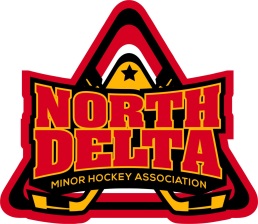 102-7815 112th Street - Delta, BC  V4C 4V9Sponsorship Program Instructions for Sponsor Packages:Complete form and circle preferred package.Cheques payable to NDMHA.Submit form and appropriate payment to above address. Attention: Sponsorship Program.Email ad to advertising@ndhockey.com (jpeg or pdf format with highest resolution possible).North Delta Minor Hockey Association102-7815 112th Street - Delta, BC  V4C 4V9Tournament AdvertisingInstructions for Tournament Packages:Complete form.Cheques payable to NDMHA.Submit form and appropriate payment to above address. Attention: Tournament Advertising.Email ad to advertising@ndhockey.com (jpeg or pdf format with highest resolution possible).Company Name:Company Name:Address:Address:City:Postal Code:Contact Name:Position:Phone Number:Email:Package A – Sponsor PackagesPlatinum  (one available)                                                                                                                                                                              $1500Your company logo and website link on ND Hockey home page.Back cover colour advertising for all tournament program books.Option to include any promotion or coupon in all tournament program books.Listed on all tournament sponsor boards and tournament sponsor web page.Gold  (two available)                                                                                                                                                                                      $1000Your company logo and website link on ND Hockey home page.Inside front or back cover colour advertising for all tournament program books.Option to include any promotion or coupon in all tournament program books.Silver  (no limit)                                                                                                                                                                                                 $700Your company logo and website link on ND Hockey home page.½ page black & white advertising for all tournament program books.Bronze  (no limit)                                                                                                                                                                                              $500Your company logo and website link on ND Hockey home page.¼ page black & white advertising for all tournament program books.Tournament Program Deadlines:     Christmas – Nov. 30th     Spring – Feb. 17th    Package B – ND Hockey WebsiteYour company logo and website link on ND Hockey home page.                                                                                          $200Package C – Tournament AdvertisingPlease see page 2 for tournament packages.Office Only:Payment Rec’d:_____ Date:_____ Type of Payment (cash/chq):_____ Ad Rec’d:_____ Fwd to Tournaments:_____ Invoice Sent (if req’d):_____Division:                                            Team Name:Company Name:Company Name:Address:Address:City:Postal Code:Contact Name:Position:Phone Number:Email:Package C – Tournament AdvertisingPackage C – Tournament Advertising#1Company name displayed on all 6 tournament sponsor boards and sponsor web page.One of the following ad selections:$200 - 1 business card (6 programs) $300 - ¼ page (6 programs) $500 - ½ page (6 programs) $750 - 1 full page (6 programs)All Programs:Christmas                 SpringH2, H3, H4                Atom C                                   Pee Wee CAtom A1                   Bantam C                                                                  Atom A2                   Midget C#2Company name displayed on sponsor board for sponsored tournaments and sponsor web page.One of the following ad selections:$125 - 1 business card (4 programs)$225 - ¼ page (4 programs) $400 - ½ page (4 programs) $600 - 1 full page (4 programs)All Programs (circle 4):Christmas                 SpringH2, H3, H4                Atom C                                   Pee Wee CAtom A1                   Bantam CAtom A2                   Midget C#3Company name displayed on sponsor board for sponsored tournaments and sponsor web page.One of the following ad selections:$35 - 1 business card (1 program) $75 - ¼ page (1 program) $125 - ½ page (1 program) $250 - 1 full page (1 program)All Programs (circle 1):Christmas                 SpringH2, H3, H4                Atom C                                   Pee Wee CAtom A1                   Bantam CAtom A2                   Midget CTournament Program Deadlines:     Christmas – Nov. 30th     Spring – Feb. 17th   Tournament Program Deadlines:     Christmas – Nov. 30th     Spring – Feb. 17th   Tournament Office Only:Payment Rec’d:_____ Date:_____ Type of Payment (cash/chq):_____Ad Rec’d:_____ Inserted into Program:_____ Invoice Sent (if req’d):_____Division:                                            Team Name: